Днище колодца ЖБИ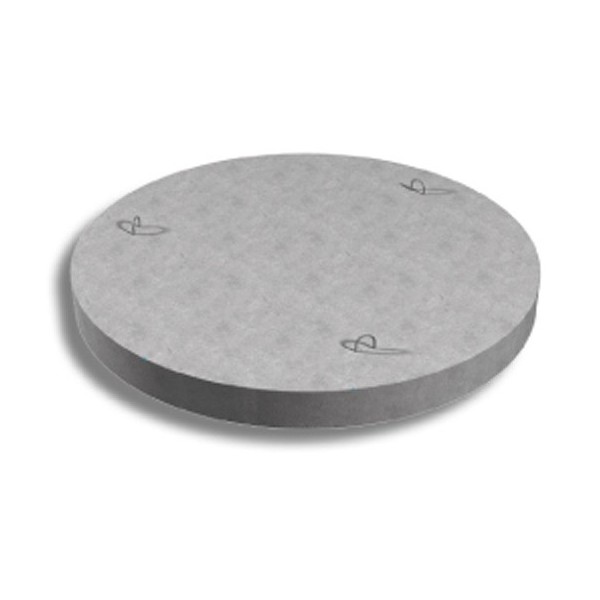 Днище колодезное или плита днища – это необходимая деталь основания для сбора колодца. Она обеспечивает герметичность, и отсутствие усадки. Представляет собой круглую железобетонную монолитную сплошную плиту. Изготавливается из армированного бетона для обеспечения максимальной прочности изделия.Для монтажа на ней установлены специальные петли. За эти петли в шахту колодца первым опускается днище. Так как это достаточно тяжелые детали и установить их вручную тяжело, применяют специальную технику, например, кран-манипулятор.ИзделиеD нар. х Н, ммМасса, кгЦена опт., грн.Цена розн., грн.ПН-80960 х 100235760,00780,00ПН-1001160 х 100350970,001000,00ПН-1201360 х 1004501140,001190,00ПН-1501700 х 1258001900,001980,00ПН-2002200 х 12511002500,002620,00ПН-240под заказ2640 х 15020004210,004450,00ПН-300под заказ3300 х 20033006870,007290,00